Freie Hansestadt BremenWohnen in NachbarschaftenSoziale StadtLOSInga NeumannTelefon 0421 / 361-9953 Fax 0421 / 496-9953Inga.Neumann@afsd.bremen.deBremen, 6.4.21Treffen der Stadtteilgruppe Huchtingam	Donnerstag, 15. April 2021um	17.00 Uhrim	Saal, Bürger- und Sozialzentrum, Amersfoorter Str. 8, Gebäude A, Erdg.Liebe Bewohner/innen und Interessierte,ich lade Sie ganz herzlich mit folgender Tagesordnung zur nächsten Stadtteilgruppe ein:Aktuelles aus den QuartierenProtokoll der letzten StadtteilgruppeVorstellung der Gesundheitsfachkraft in Huchting, Fr. Anna Balatsan, Landesvereinigung für Gesundheit/LVGRückmeldung zu ProjektenVergabe der Gütesiegel für folgende ProjektanträgeGemeinsam Natur erleben im Hügelgarten, A&ÖSprachcafé goes excursion, Mütter- und FamilienzentrumWenn ich durch deine Augen schaue, KulturladenÜbungsleiter*innen-Ausbildung, TuSVerschiedenes Ich freue mich auf Sie! Ich bitte bis Montag, 12.4. um Anmeldung, wenn Sie an der Stadtteilgruppe teilnehmen möchten – vielen Dank!Viele GrüßeInga NeumannQuartiermanagement Huchting  Amersfoorter Str. 8  Gebäude A  28259 Bremen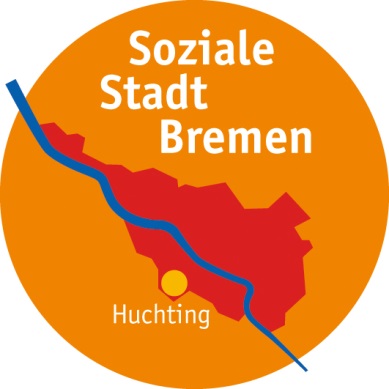 EINLADUNGDAVETIYEZAPROSZENIE